INDICAÇÃO Nº 5686/2017Sugere ao Poder Executivo Municipal reparo em malha asfáltica em toda extensão da Rua João Lopes Machado Filho, no bairro Santa Fé, neste município.Excelentíssimo Senhor Prefeito Municipal, Nos termos do Art. 108 do Regimento Interno desta Casa de Leis, dirijo-me a Vossa Excelência para sugerir que, por intermédio do Setor competente, seja executado reparo em malha asfáltica em toda extensão da Rua João Lopes Machado Filho, no bairro Santa Fé, neste município. Justificativa: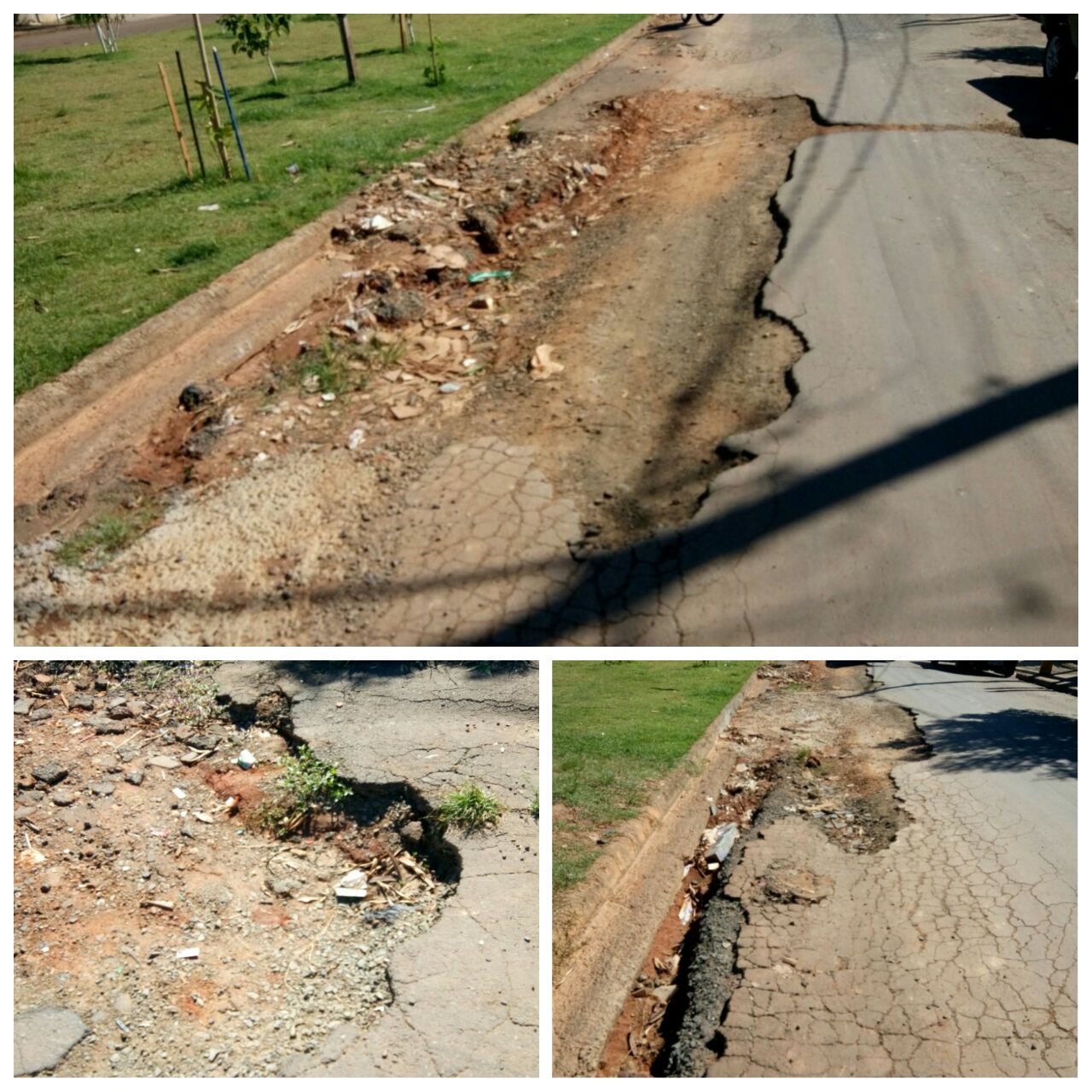 Este vereador esteve no local a pedido dos moradores da referida rua e pôde constatar que em toda sua extensão há problemas na malha asfáltica (conforme fotos acima). Vale lembrar que já fizemos esse pedido, conforme indicação nº 3038/2017 em 23/03/2017, sem atendimento até a presente data. Pedimos URGÊNCIA no atendimento desta indicação.Plenário “Dr. Tancredo Neves”, em 05 de julho de 2.017.JESUS VENDEDOR-Vereador / Vice Presidente-